Genius BarNorm Hull
Norm Hull & AssociatesNorm Hull, CSP has shared his leadership expertise and keynoting programs with more than 3,000,000 people in the education, corporate and association world. Utilizing an engaging, interactive and entertaining presentation style, Norm has assisted others in enhancing their personal leadership abilities. A co-author of three books, former owner of an award winning fine dining restaurant, one of the world’s coolest grandpapa’s and a member of the internationally famous SYTA All Star band, Norm rocks and so do his programs.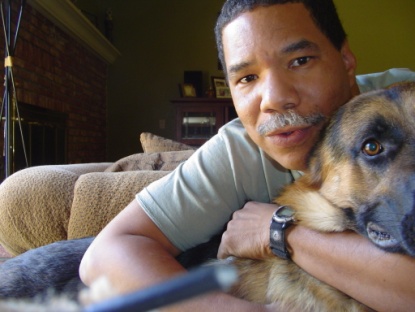 